МИНИСТЕРСТВО ОБРАЗОВАНИЯ И НАУКИ УДМУРТСКОЙ РЕСПУБЛИКИ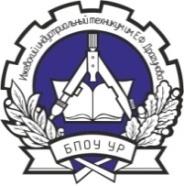 Бюджетное профессиональное образовательное учреждениеУдмуртской Республики«ИЖЕВСКИЙ ИНДУСТРИАЛЬНЫЙ ТЕХНИКУМИМЕНИ ЕВГЕНИЯ ФЁДОРОВИЧА ДРАГУНОВА» ____________________________________________________________________Эссе«Почему я захотел стать оружейником?»Малых Никита ИвановичСпециальность: Специальные машины и устройства (первый курс)Руководитель: Ромашова Татьяна Николаевна,преподаватель русского и литературы2020 г.Когда-то в детстве меня спросили: «Кем я хочу стать в будущем?» Я ответил, что хочу стать инженером, не каким-то конкретным, а просто инженером. По воспоминаниям моих родных, я постоянно что-то делал, создавал. Я играл конструктором «лего», много чего лепил из пластилина и очень любил играть железным конструктором. Я создавал машинки, солдатиков, самолётики… Я постоянно что-то мастерил.Я всегда любил наблюдать, как дед что-то делает, он выучился на плотника, он сам всё делал и создавал: полку, табуретку. Он сам разбирал и чинил машину и мотоцикл, а я время от времени стоял за ним и смотрел, как он это делает. Я сам пытался что-то создать: модель автомобиля из бумаги, кораблики из дерева. Проявляя ко всему этому большой интерес, я с друзьями записался в кружок авиа моделирования в местный дом творчества. Сергей Иванович, наш преподаватель в кружке, был неплохим мастером, знающим своё дело. Он учил нас делать из дерева модели военных самолётов. Мне это нравилось. Со временем я начал понимать, что и как устроено, я учился анализировать, начинал читать различную литературу по механическим устройствам. Я начал понимать, кем я хочу стать. Я хотел бы быть конструктором-оружейником.В школьные годы я стал интересоваться оружием, его конструкцией, составными частями. Начал изучать оружейных мастеров и их оружие. Я изучил виды оружия и их принцип работы. Во время учёбы в школе я начал разрабатывать что-то своё, хоть это нельзя было назвать оружием, но оно хорошо стреляло по бумажным мишеням. Как только у меня начинало что-то работать точно, так как я задумывал на чертежах, у меня появлялось неугасаемое чувство радости. С каждым новым образцом я начинал придумывать всё более улучшенные системы. Когда я приносил их в школу, чтобы показать друзьям, все удивлялись, как я могу это делать? Иногда я сам не мог понять, как я смог сотворить нечто такое. Бывали у меня и изобретательские застои, когда я не мог ничего придумать: «А посмотрю-ка я чего интересного в Интернете?». Нашёл интересный образец, изучил его, думаю что-то не то, слишком плохо летит снаряд и конструкция непрочная. Подумал, посмотрел на схемы того пистолетика, прикинул пару идей, набросал свои чертежи и загорелся желанием создать его. Мама у меня швея, по моей просьбе она не выкидывала шпульки от ниток, я увидел в этих шпульках идеальный материал. Конечно, это все были игрушки. Кроме пистолетиков я делал и различные поделки, конструкции. Прошло время, и пришёл тот момент, когда нужно было выбирать учебное заведение.Я прекрасно понимал, что мои способности нужно направить в нужное русло. На тот момент я уже окончательно решил, кем я буду. Меня всегда вдохновлял Евгений Фёдорович Драгунов, это он и его разработки направили меня на этот путь.Драгунов делал всё на основе анализа, из этого анализа он выводил оптимальное конструкторское решение и делал новейшее оружие для своего времени. Он, истинный гений оружейного дела, в своих работах он просчитывал всё до малейшей детали, он отлично знал и понимал материал и все расчёты делал сам. Вот почему его оружие на олимпиадах брало золото, и о его оружии даже иностранцы хорошо откликались. Вот уже целых пять лет я думаю о своём будущем, удастся ли мне добиться успеха?Хочется верить, что удастся!